Тема: «Буква Т»Фамилия, имя: __________________________________1. Буква Т — согласная.Закрась букву соответствующим цветом.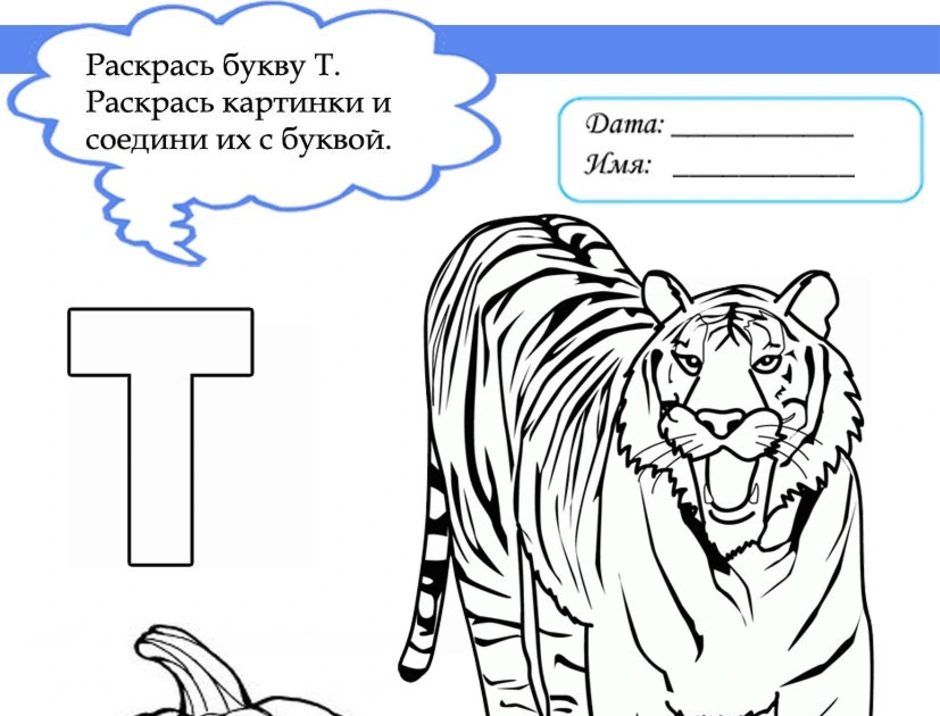 2. Соедини с буквой Т только те предметы, названия которых начиваются с этой буквы.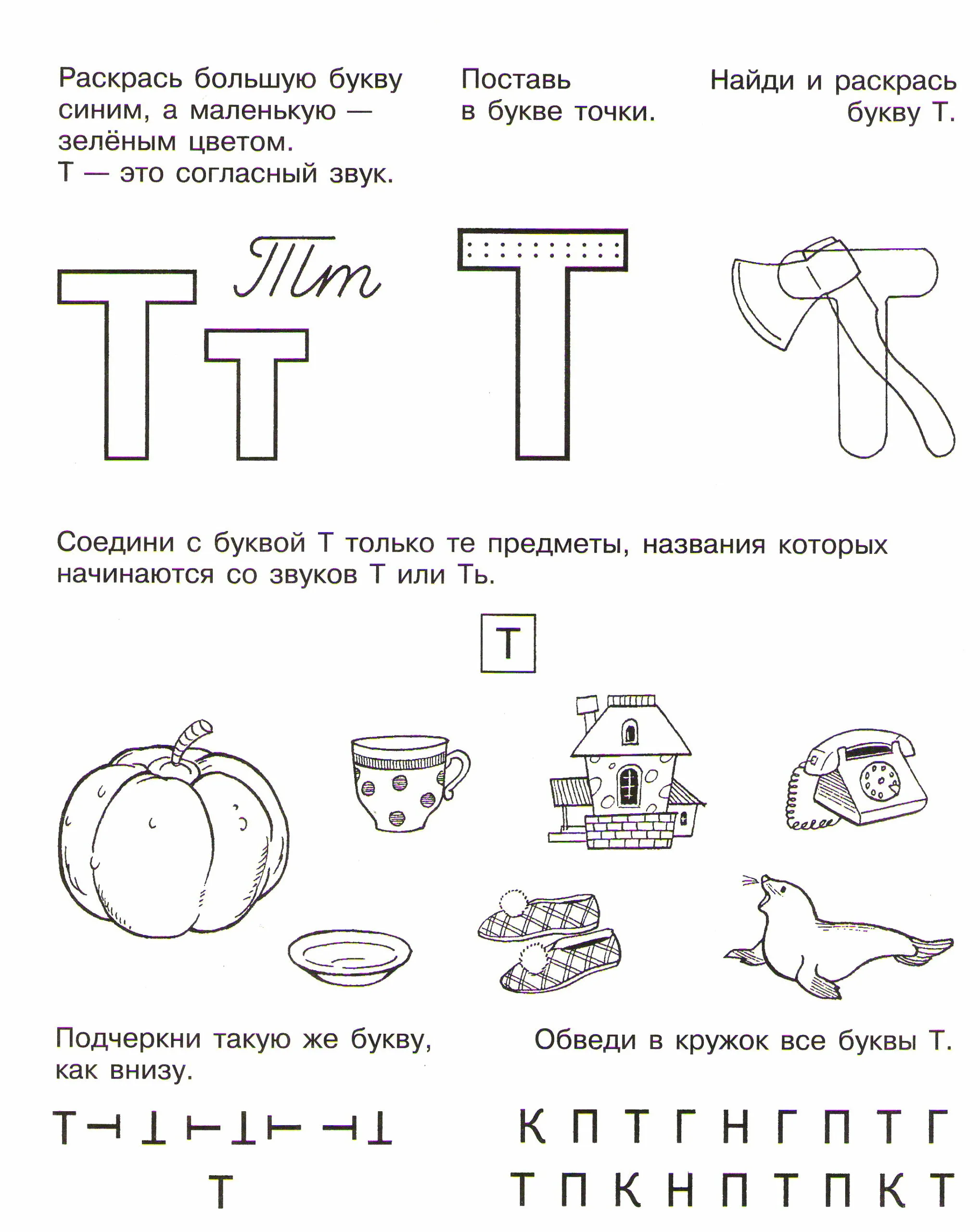 3. Раскрась тигра,отметь в схеме где находится буква Т.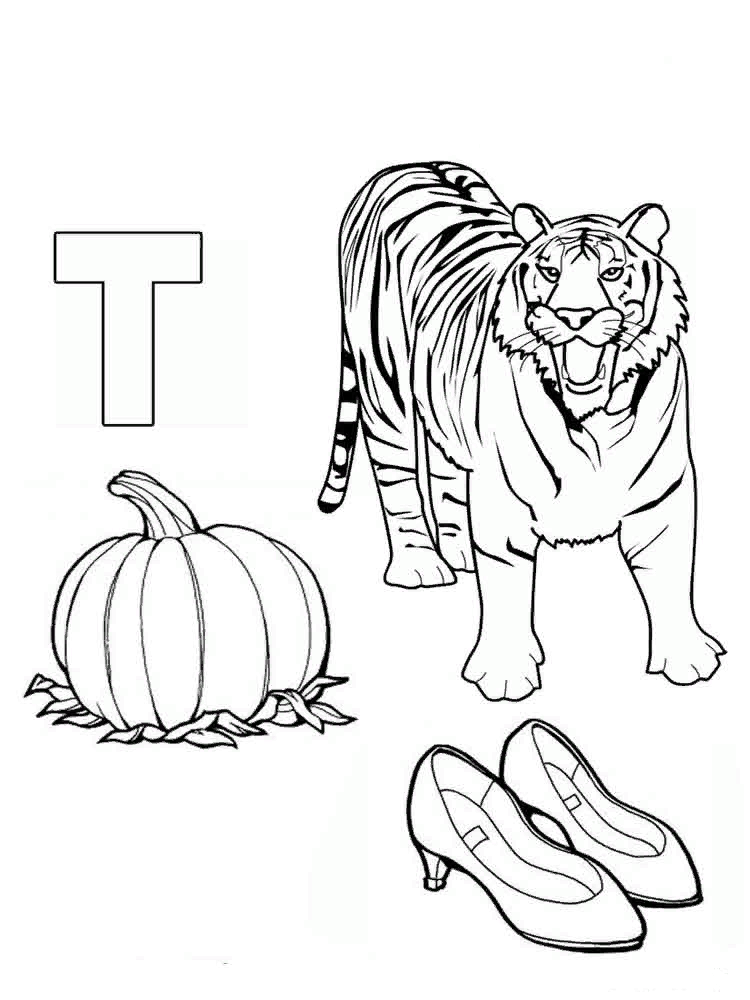 Тема : «Буква М»Фамилия, имя: _________________________________________________1. Найди и раскрась букву М:          2. Найди и обведи в кружок все буквы М:                     Б  П  М  Л  Н  М Н  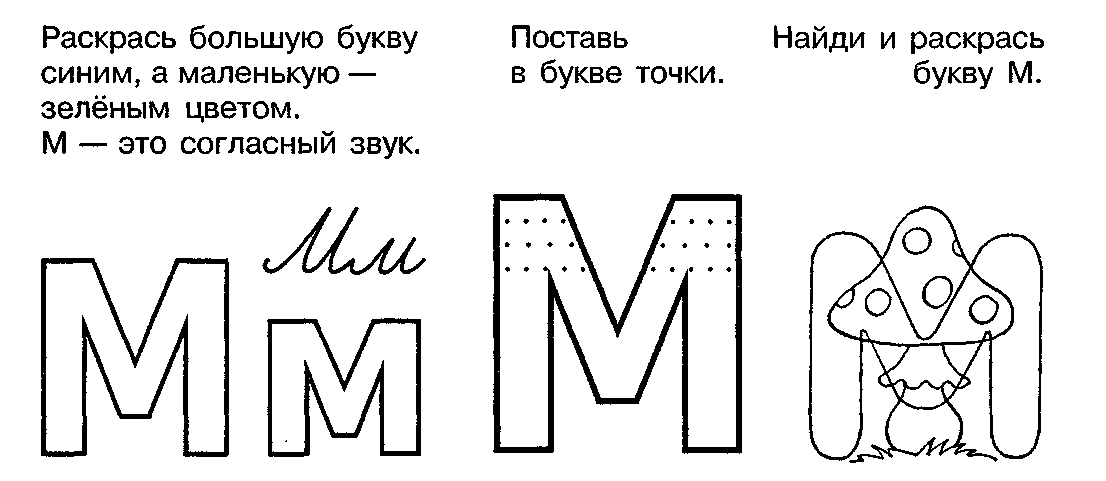                      Л  К  М  Н  П  К  Л 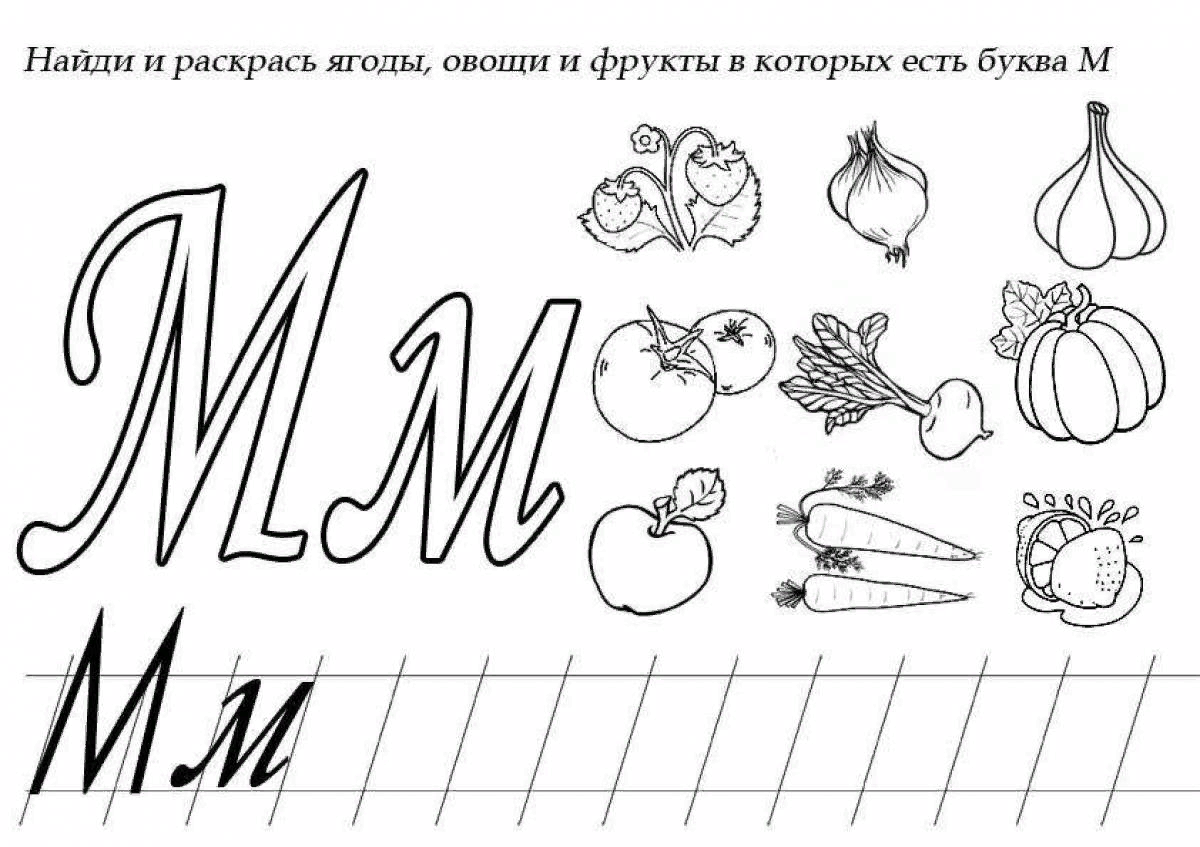 3. Найди и раскрасьвсе ягоды и фрукты, в названии которых есть буква М:4. Прочитай и запиши слоги: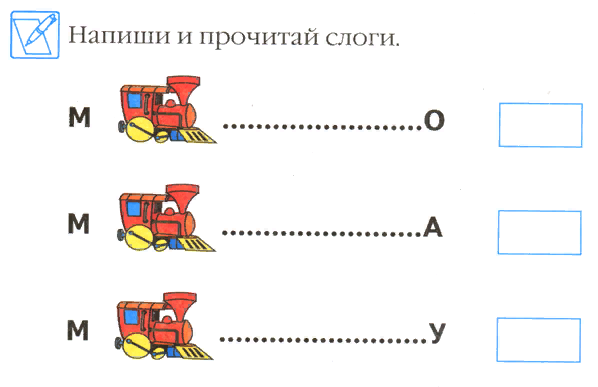 Тема: «Буква Ё»Фамилия, имя:____________________________________________________1.  Пропиши буквы: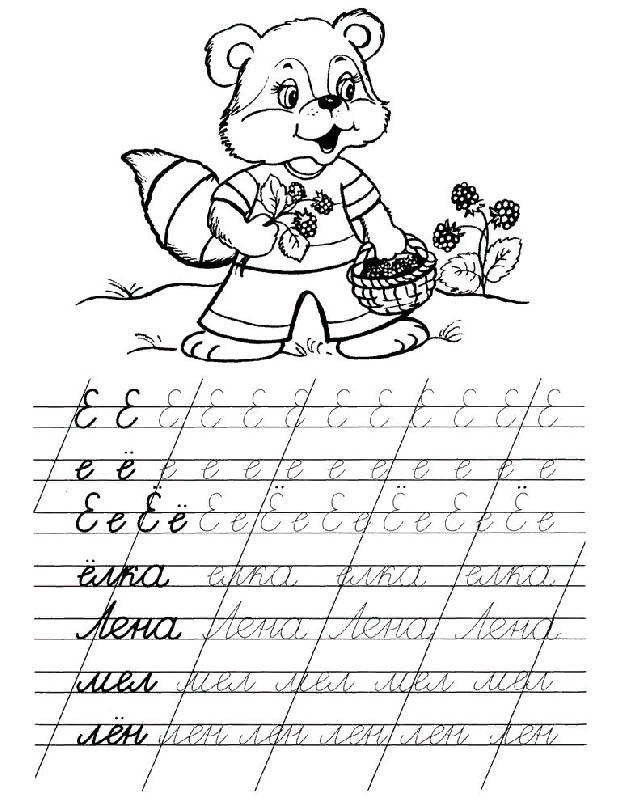 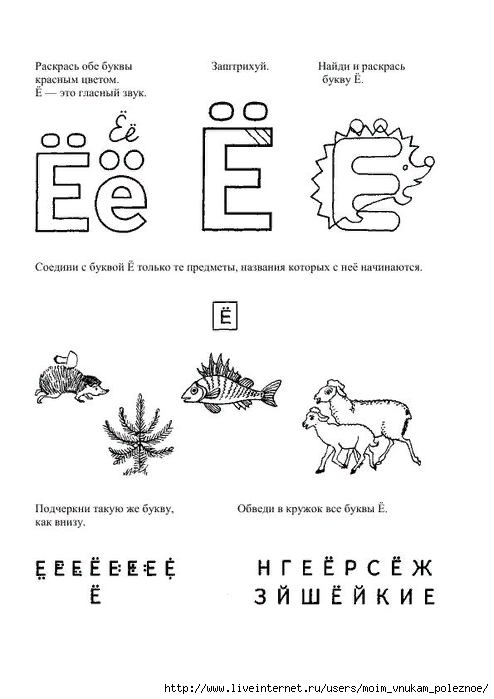 2. Раскрась буквы красным цветом, потому что буква Ё — гласная.3. Найди букву Ё и закрась её любым цветом.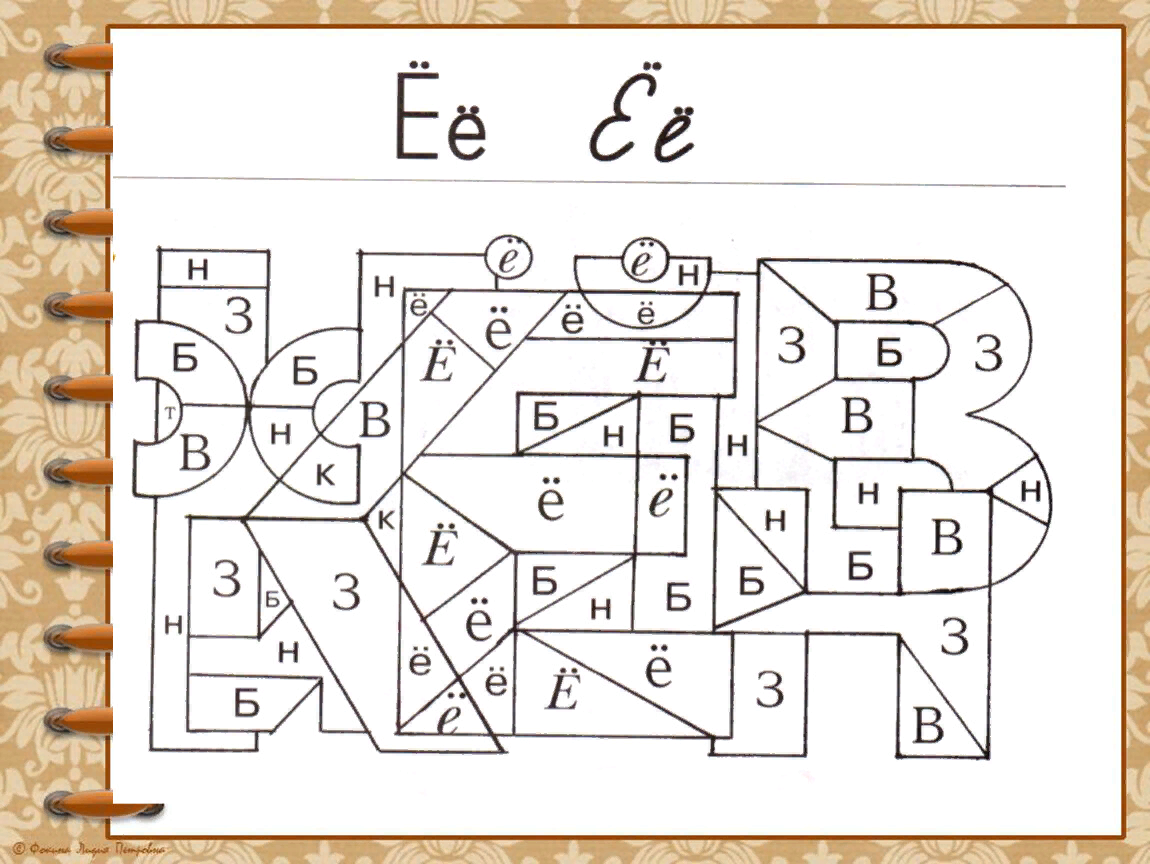 Тема: «Буква Е»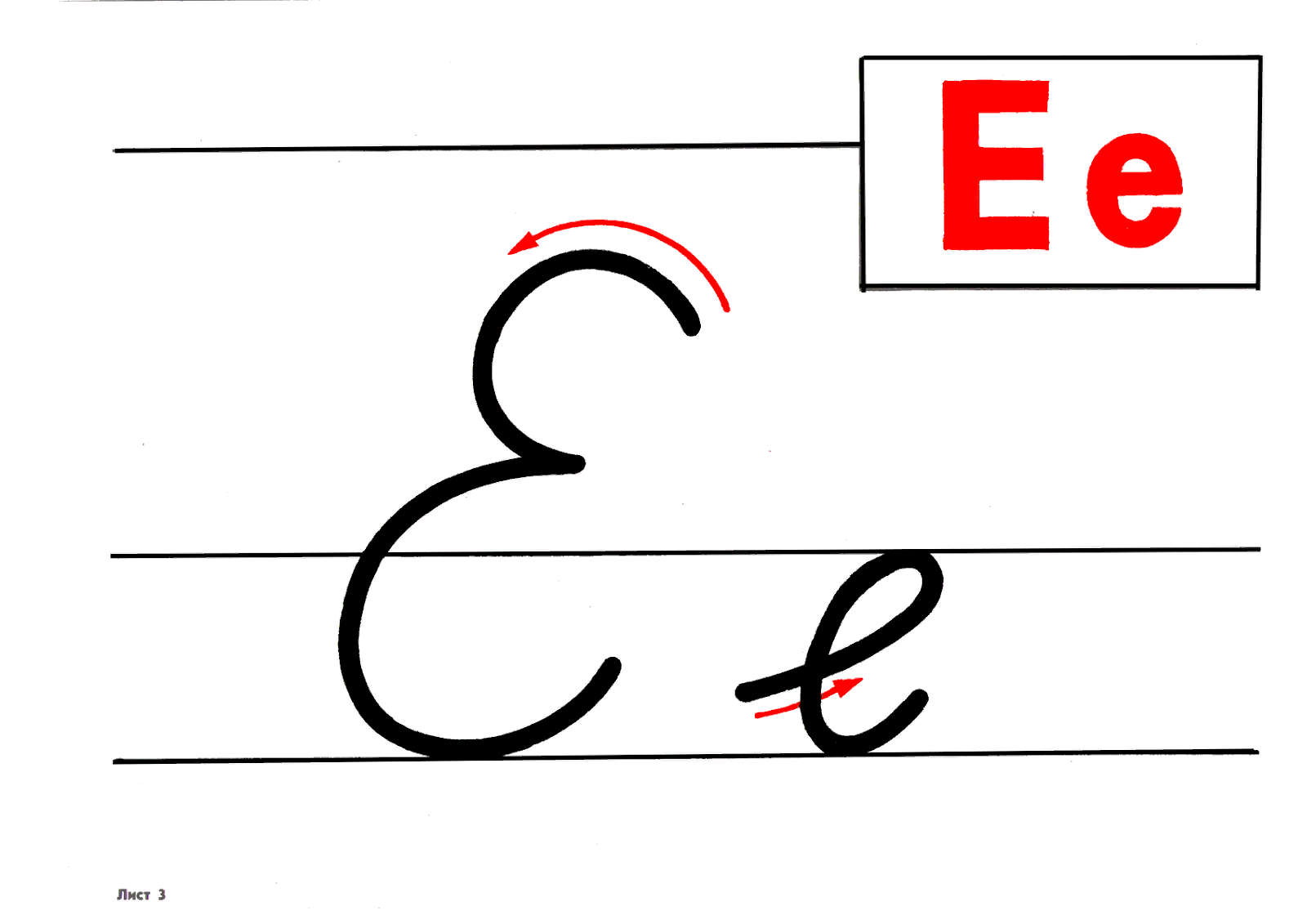 Фамилия, имя: _________________________________________1. Пропиши буквы: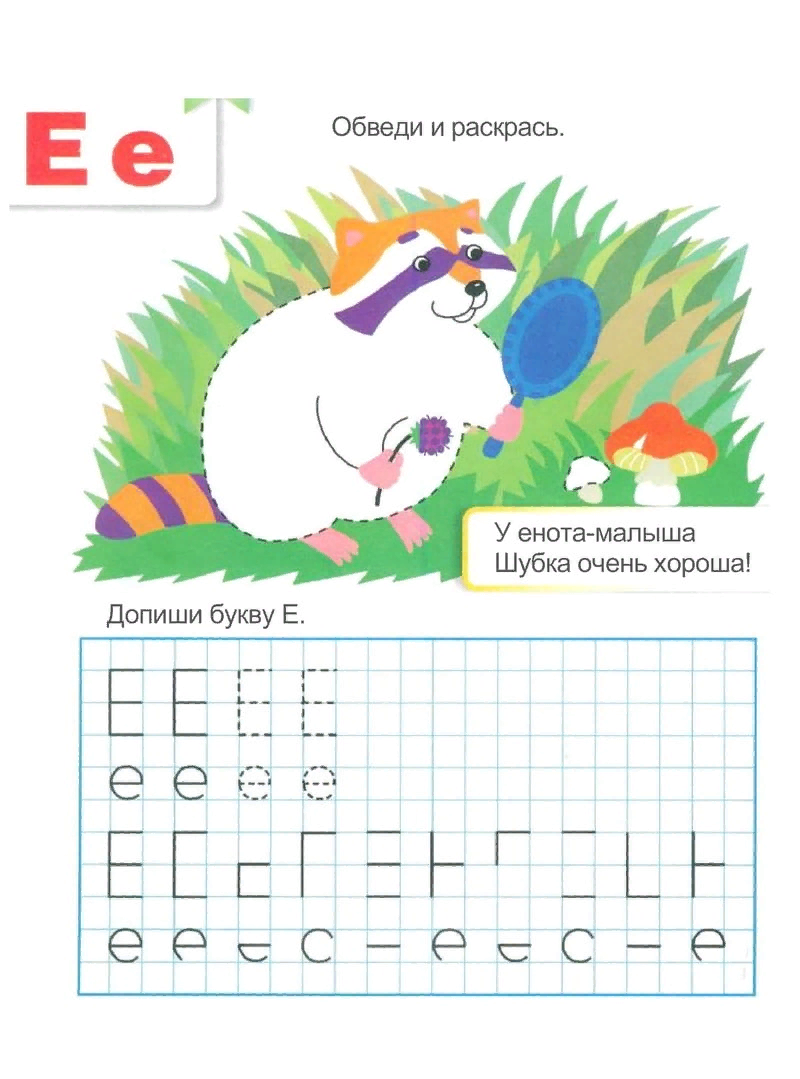 2. Раскрась все буквы Е и посмотри, кто у тебя получился.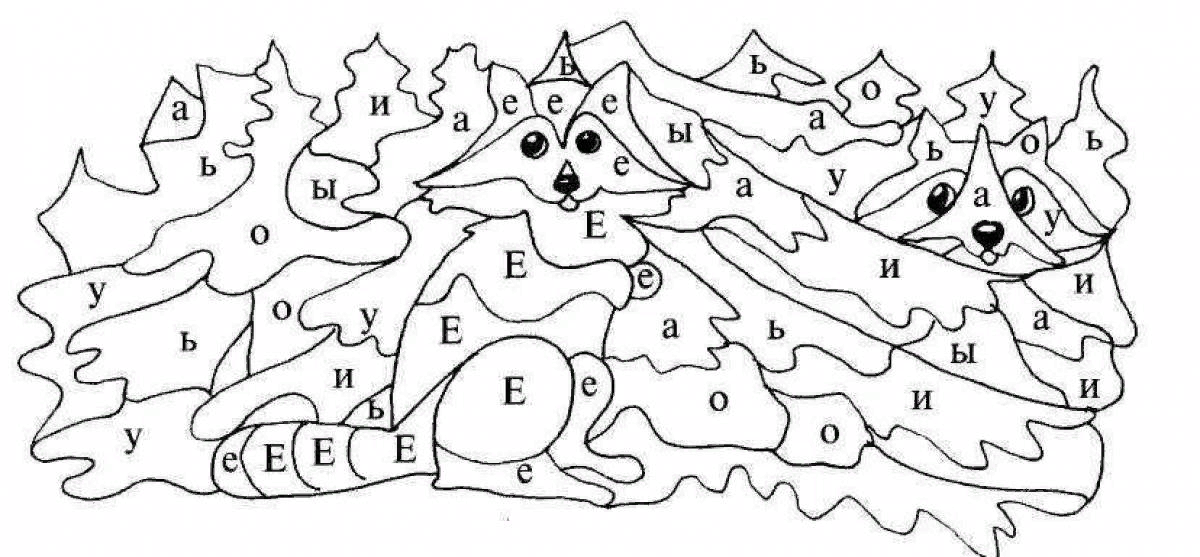 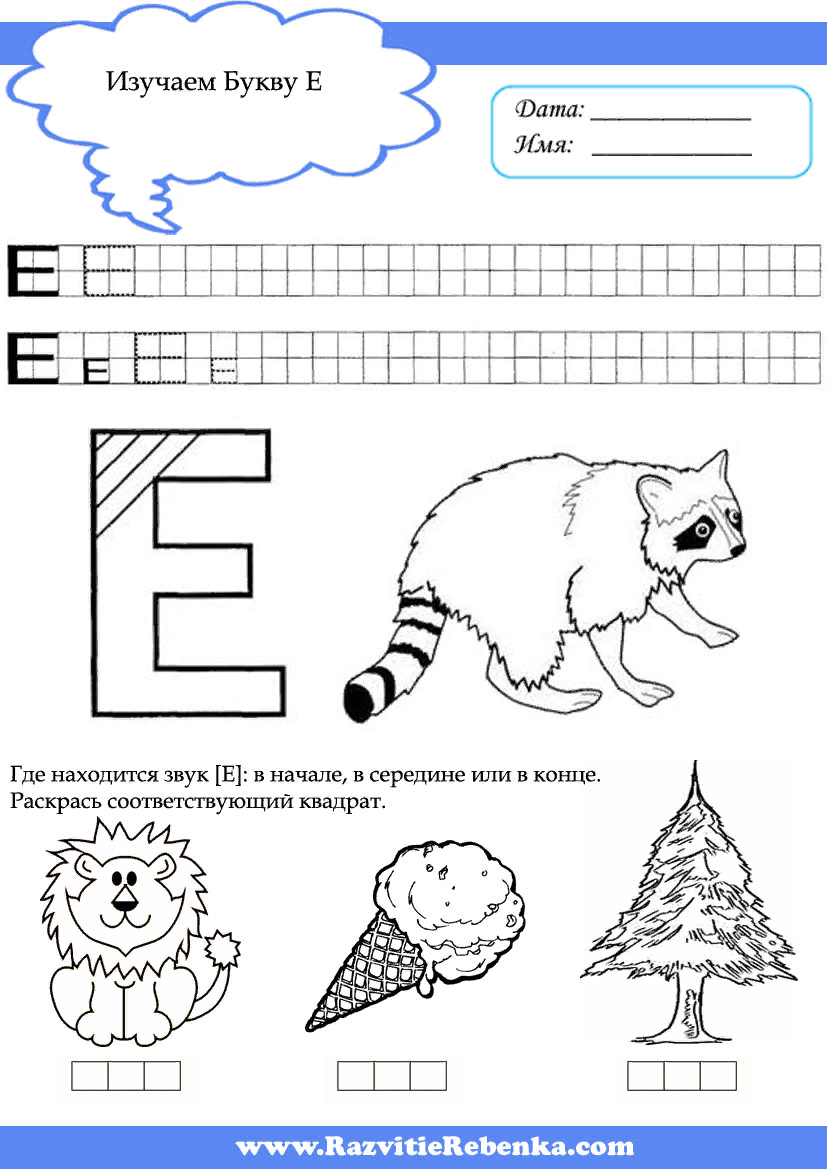 